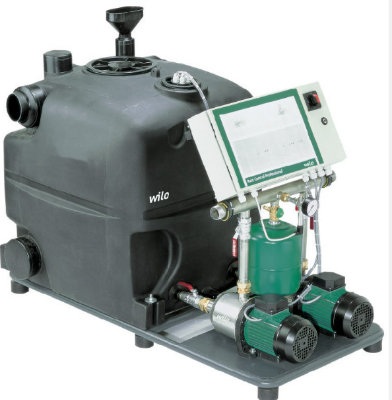 Descriptif gestionnaire de récupération                        d’eau de pluie eau Wilo-RainSystem AF 400